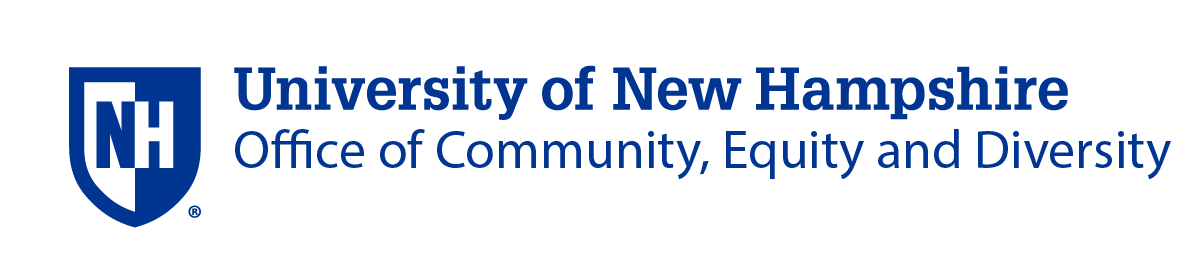 Dr. Wanda Mitchell Book Scholarship ProgramThis scholarship fund, part of the Diversity Initiatives Fund, is designed to provide students with financial assistance in the purchase of textbook supplies.To be eligible, an applicant must meet the following minimum requirements at the time of the application: Be a matriculated, undergraduate student;Enrolled in at least 12 credit hours;Have no more than 60 credit hours completed;  Have at least a 2.0 cumulative GPA or be a first-time college student; and Have a current application on file at UNH’s Financial Aid office.The book scholarship is for required textbooks and materials only.  Program GuidelinesSubmit a completed application online 
https://www.unh.edu/inclusive/resources/wanda-mitchell-book-fund Award winners will be selected on a first-come first-served basis (pending eligibility and selection criteria) with applications opening one week prior to the start of classes. Note: Awarding will take place through the application due date or until all funds are exhausted (whichever comes first).  Funds will be available in the form of an account set up for you at the UNH Bookstore, or Durham Book Exchange.  Applicants must meet ALL eligibility requirements at the time of application. Note: Meeting the minimum eligibility requirements does NOT guarantee you will be selected for an award.  You are NOT allowed to submit multiple versions of the Book Scholarship application.Only your first submission will be reviewed for eligibility by the Scholarship Program Office.  The maximum book scholarship amount is $300.00.  If you have any questions, please email: Janice.pierson@unh.edu For graduate students seeking book scholarships, please reach out to Dovev Levine, Assistant Dean, at Dovev.Levine@unh.edu to inquire about eligibility and application information.